德化县人民政府办公室文件德政办〔2020〕25号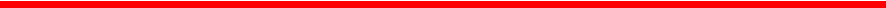 德化县人民政府办公室关于妥善解决存量 无证民办幼儿园办证事宜的通知龙浔镇、浔中镇人民政府，县直有关单位：根据《泉州市教育局关于印发无证幼儿园和校外培训机构专 项治理攻坚行动实施方案的通知》(泉教民〔2020〕2号)、 《泉 州市教育局泉州市住房和城乡建设局关于我市民办幼儿园和校 外培训机构消防审验有关问题的通知》(泉教民〔2020〕6 号)等 文件精神，为妥善解决我县民办幼儿园历史遗留问题，经研究，现就全县存量无证民办幼儿园办证事宜通知如下：一、基本原则坚持分类治理、疏堵结合、因园施策，按照“准入一批、整改一批、取缔一批”的原则，积极妥善清理整顿存量无证民办园，确保在规定的时间节点内完成存量无证民办园的处置工作，进一步推动我县民办教育健康有序发展。二、 操作办法(一)办学条件审核由县教育局召集有关部门人员，根据福建省教育厅等六部门 《关于印发加快推进城镇幼儿园和城镇义务教育学校建设工作意 见的通知》(闽教发〔2018〕7号)文件精神，对全县所有存量无 证民办幼儿园的办学条件进行评估审核，摸清存量无证园的幼儿 数、班级数、幼儿活动场地(活动室)等基本情况，并根据当前 办学条件，提出办园规模，作为存量无证民办幼儿园消防施工图纸设计的依据。(二)园舍安全鉴定对符合国家和省、市有关幼儿园建设标准的，由举办者自行 委托符合要求的第三方房屋安全可靠性鉴定机构进行房屋结构可 靠性(安全性)鉴定，对经第三方鉴定确认房屋安全的，征得同意后，允许暂不改变房产性质办理消防审验手续。(三)实施消防整改经确认允许暂不改变房产性质的，由举办者委托有相应资质 的设计单位进行施工图纸设计，并经有相应资质的第三方施工图 纸审查机构审查通过后，方可组织有相应资质的施工单位进行消 防安全整改工作。若举办者能够提供经施工图审查合格的施工图 纸，则无需重新设计和图审，可直接按图施工；若原施工图纸未经施工图审查合格，需重新报送施工图纸审查机构审查，审查合格后方可动工建设；若无法通过施工图审查，需重新设计、重新审查合格后，方可动工建设。(四)办理审批许可举办者按图施工、完成消防安全整改工作后，自行委托符合 要求的第三方消防服务机构对消防工程各分部(分项)工程进行 检测检查，在满足设计要求，并取得消防工程各分部(分项)工 程检测检查合格证明文件后，由县住建局出具合格意见书，由县教育局受理其设立审批。三、 工作要求1.县教育局要对存量无证民办幼儿园的办学条件进行认真审核分类，并作出分类处置意见。2.各有关乡镇和部门要积极配合，协调联动做好存量无证民 办幼儿园消防安全各项工作，确保达到条件的存量无证民办幼儿园能够顺利办理办学许可，完成省市下达的目标任务。3.各有关部门要加强监管，对于不符合规划布局或办园条件极差的幼儿园，坚决予以取缔，并妥善做好幼儿分流工作。附件：德化县存量无证民办园办园规模核定情况表德化县人民政府办公室2020年7月3日附件德化县存量无证民办园办园规模核定情况表民儿幼儿园基本情况幼儿园名称幼儿园名称民儿幼儿园基本情况幼儿园  具体地址幼儿园  具体地址民儿幼儿园基本情况举办者举办者法定  代表人法定  代表人法定  代表人民儿幼儿园基本情况园长姓名园长姓名联系电话联系电话联系电话民儿幼儿园基本情况现在园幼儿数现在园幼儿数班级数班级数班均生额班均生额班均生额最大 班额民儿幼儿园基本情况校舍总面积校舍总面积功能室功能室间数间数总面积总面积总面积办公 用房间数总面积民儿幼儿园基本情况校舍总面积校舍总面积功能室功能室办公 用房民儿幼儿园基本情况可设置幼儿活动室(班级)情况可设置幼儿活动室(班级)情况可设置幼儿活动室(班级)情况可设置幼儿活动室(班级)情况可设置幼儿活动室(班级)情况可设置幼儿活动室(班级)情况可设置幼儿活动室(班级)情况可设置幼儿活动室(班级)情况可设置幼儿活动室(班级)情况可设置幼儿活动室(班级)情况可设置幼儿活动室(班级)情况可设置幼儿活动室(班级)情况可设置幼儿活动室(班级)情况户外 活动 场地 面积民儿幼儿园基本情况可使 用总 面积最多 可用 间数最小 面积最小 面积最大 面积户外 活动 场地 面积片区 中心 小学 意见经现场核查，该民办幼儿园现在园幼儿总数         人，开设 个 班级，班均生额为       人。根据其当前办学条件，建议办学规模不得超过   个班，在园幼儿总数不得超过   人。经现场核查，该民办幼儿园现在园幼儿总数         人，开设 个 班级，班均生额为       人。根据其当前办学条件，建议办学规模不得超过   个班，在园幼儿总数不得超过   人。经现场核查，该民办幼儿园现在园幼儿总数         人，开设 个 班级，班均生额为       人。根据其当前办学条件，建议办学规模不得超过   个班，在园幼儿总数不得超过   人。经现场核查，该民办幼儿园现在园幼儿总数         人，开设 个 班级，班均生额为       人。根据其当前办学条件，建议办学规模不得超过   个班，在园幼儿总数不得超过   人。经现场核查，该民办幼儿园现在园幼儿总数         人，开设 个 班级，班均生额为       人。根据其当前办学条件，建议办学规模不得超过   个班，在园幼儿总数不得超过   人。经现场核查，该民办幼儿园现在园幼儿总数         人，开设 个 班级，班均生额为       人。根据其当前办学条件，建议办学规模不得超过   个班，在园幼儿总数不得超过   人。经现场核查，该民办幼儿园现在园幼儿总数         人，开设 个 班级，班均生额为       人。根据其当前办学条件，建议办学规模不得超过   个班，在园幼儿总数不得超过   人。经现场核查，该民办幼儿园现在园幼儿总数         人，开设 个 班级，班均生额为       人。根据其当前办学条件，建议办学规模不得超过   个班，在园幼儿总数不得超过   人。经现场核查，该民办幼儿园现在园幼儿总数         人，开设 个 班级，班均生额为       人。根据其当前办学条件，建议办学规模不得超过   个班，在园幼儿总数不得超过   人。经现场核查，该民办幼儿园现在园幼儿总数         人，开设 个 班级，班均生额为       人。根据其当前办学条件，建议办学规模不得超过   个班，在园幼儿总数不得超过   人。经现场核查，该民办幼儿园现在园幼儿总数         人，开设 个 班级，班均生额为       人。根据其当前办学条件，建议办学规模不得超过   个班，在园幼儿总数不得超过   人。经现场核查，该民办幼儿园现在园幼儿总数         人，开设 个 班级，班均生额为       人。根据其当前办学条件，建议办学规模不得超过   个班，在园幼儿总数不得超过   人。经现场核查，该民办幼儿园现在园幼儿总数         人，开设 个 班级，班均生额为       人。根据其当前办学条件，建议办学规模不得超过   个班，在园幼儿总数不得超过   人。经现场核查，该民办幼儿园现在园幼儿总数         人，开设 个 班级，班均生额为       人。根据其当前办学条件，建议办学规模不得超过   个班，在园幼儿总数不得超过   人。经现场核查，该民办幼儿园现在园幼儿总数         人，开设 个 班级，班均生额为       人。根据其当前办学条件，建议办学规模不得超过   个班，在园幼儿总数不得超过   人。片区 中心 小学 意见核查人签名：举办者签名：核查人签名：举办者签名：核查人签名：举办者签名：核查人签名：举办者签名：中心小学(盖章)年  月    日中心小学(盖章)年  月    日中心小学(盖章)年  月    日中心小学(盖章)年  月    日中心小学(盖章)年  月    日中心小学(盖章)年  月    日中心小学(盖章)年  月    日中心小学(盖章)年  月    日中心小学(盖章)年  月    日中心小学(盖章)年  月    日中心小学(盖章)年  月    日县教 育局 核定 意见经综合审查，核定该民办幼儿园办学规模为    个班，在园幼经综合审查，核定该民办幼儿园办学规模为    个班，在园幼经综合审查，核定该民办幼儿园办学规模为    个班，在园幼经综合审查，核定该民办幼儿园办学规模为    个班，在园幼经综合审查，核定该民办幼儿园办学规模为    个班，在园幼经综合审查，核定该民办幼儿园办学规模为    个班，在园幼经综合审查，核定该民办幼儿园办学规模为    个班，在园幼经综合审查，核定该民办幼儿园办学规模为    个班，在园幼经综合审查，核定该民办幼儿园办学规模为    个班，在园幼经综合审查，核定该民办幼儿园办学规模为    个班，在园幼经综合审查，核定该民办幼儿园办学规模为    个班，在园幼经综合审查，核定该民办幼儿园办学规模为    个班，在园幼经综合审查，核定该民办幼儿园办学规模为    个班，在园幼经综合审查，核定该民办幼儿园办学规模为    个班，在园幼经综合审查，核定该民办幼儿园办学规模为    个班，在园幼县教 育局 核定 意见儿总数不得超过   人。经办人签名：分管领导签名：儿总数不得超过   人。经办人签名：分管领导签名：儿总数不得超过   人。经办人签名：分管领导签名：儿总数不得超过   人。经办人签名：分管领导签名：儿总数不得超过   人。经办人签名：分管领导签名：儿总数不得超过   人。经办人签名：分管领导签名：德化县教育局(盖章)年  月    日德化县教育局(盖章)年  月    日德化县教育局(盖章)年  月    日德化县教育局(盖章)年  月    日德化县教育局(盖章)年  月    日德化县教育局(盖章)年  月    日德化县教育局(盖章)年  月    日德化县教育局(盖章)年  月    日德化县教育局(盖章)年  月    日县直有关单位：县教育局、自然资源局、住房和城乡建设局。德化县人民政府办公室                    2020年7月3日印发